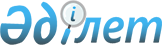 О внесении изменений в Указ Президента Республики Казахстан от 5 февраля 2016 года № 190 "О проведении отчетных встреч с населением руководителей центральных исполнительных органов, акимов, ректоров национальных высших учебных заведений"
					
			Утративший силу
			
			
		
					Указ Президента Республики Казахстан от 24 февраля 2020 года № 272. Утратил силу Указом Президента Республики Казахстан от 3 марта 2022 года № 826.
      Сноска. Утратил силу Указом Президента РК от 03.03.2022 № 826 (вводится в действие со дня его первого официального опубликования).
      ПОСТАНОВЛЯЮ:        
      1. Внести в Указ Президента Республики Казахстан от 5 февраля 2016 года № 190 "О проведении отчетных встреч с населением руководителей центральных исполнительных органов, акимов, ректоров национальных высших учебных заведений" (САПП Республики Казахстан, 2016 г., № 14, ст. 53) следующие изменения:  
      пункты 1 и 2 изложить в следующей редакции:     
      "1. Руководителям центральных исполнительных органов (за исключением министерств обороны, иностранных дел Республики Казахстан) ежегодно в течение второго квартала проводить отчетные встречи с представителями общественности с организацией видеоконференцсвязи с регионами, онлайн-трансляций на официальных аккаунтах в социальных сетях и информационном интернет-ресурсе, определяемом уполномоченным органом в области средств массовой информации, в ходе которых информировать о реализуемых в стране реформах, социально-экономическом развитии, достижении ключевых показателей стратегических планов и задачах по развитию соответствующих отраслей, их проблемах и путях решения.  
      2. Акимам всех уровней ежегодно в течение первого квартала проводить отчетные встречи с населением, в ходе которых информировать о реализуемых в стране реформах, задачах и основных направлениях дальнейшего развития региона, проблемных вопросах и планах по их решению. Отчетная встреча проводится с организацией онлайн-трансляций на официальных аккаунтах в социальных сетях и видеоконференцсвязи с районными центрами и другими населенными пунктами (с учетом технических возможностей).     
      За день до проведения отчетной встречи и после проведения отчетной встречи проводится личный прием граждан.      
      До проведения отчетной встречи проводить заслушивание отчетов акимов областей, городов и районов на заседаниях соответствующих общественных советов с привлечением депутатов маслихатов, представителей общественности, бизнеса и средств массовой информации, в ходе которых аким информирует о социально-экономическом развитии соответствующей административно-территориальной единицы за истекший год, достижении ключевых показателей программ развития территорий, задачах и основных направлениях дальнейшего развития региона, процессе формирования проектов местных бюджетов в части определения приоритетов социально-экономического развития региона.";    
      подпункт 1) пункта 5 изложить в следующей редакции:   
      "1) за месяц до даты проведения отчетных встреч публиковать в центральных и региональных печатных средствах массовой информации, на официальных интернет-ресурсах и веб-портале "электронного правительства", в том числе интернет-портале открытых данных, а также на официальных аккаунтах центральных исполнительных органов, акиматов и личных аккаунтах министров, акимов в социальных сетях графики проведения отчетных встреч и информацию о способах направления вопросов и предложений населения к предстоящим отчетам;";  
      пункты 6, 7 изложить в следующей редакции:  
      "6. Не позднее десяти календарных дней со дня завершения отчетных встреч и приема граждан обеспечить размещение отчетов и перечня проблемных вопросов, поднятых населением на отчетных встречах, с указанием сроков принятия соответствующих мер по их решению:  
      руководителям центральных исполнительных органов и акимам областей, городов республиканского значения, столицы, районов, городов областного значения, районов в городе на официальных интернет-ресурсах соответствующего государственного органа; 
      акимам городов районного значения, сельских округов, поселков и сел опубликовать в средствах массовой информации и при наличии на официальных интернет-ресурсах аппаратов акимов.  
      7. Ежеквартально к десятому числу месяца, следую щего за отчетным периодом, информацию о ходе решения проблемных вопросов, поднятых населением на отчетных встречах (проблемный вопрос, ход исполнения), размещать на интернетресурсах центральных исполнительных органов и акиматов областей, городов республиканского значения, столицы, районов, городов областного значения, районов в городе, аппаратов акимов городов районного значения, сельских округов, поселков и сел.      
      В случае отсутствия интернет-ресурса акиматов районов в городе, аппаратов акимов городов районного значения, сельских округов, поселков и сел, информацию о ходе решения проблемных вопросов опубликовать в местных печатных изданиях.";      
      подпункт 4) пункта 12 исключить;      
      подпункт 5) пункта 12 изложить в следующей редакции:      
      "5) размещение на официальных интернет-ресурсах центральных исполнительных органов, национальных холдингов и компаний перечня проблемных вопросов, входящих в их компетенцию, из числа поднятых населением по итогам отчетных встреч акимов с населением с ежеквартальной актуализацией;".       
      2. Настоящий Указ вводится в действие со дня его первого официального опубликования.        
					© 2012. РГП на ПХВ «Институт законодательства и правовой информации Республики Казахстан» Министерства юстиции Республики Казахстан
				
      Президент          Республики Казахстан

К. ТОКАЕВ       
